Исх. №_______________«____»_______________20    г.Дорогие друзья!3-4 марта 2015 года на базе КазГУКИ состоится II Международный  конкурс вокалистов  «Сандугач-Соловей». Конкурс проводит Народная артистка РФ и РТ, лауреат Государственной премии Г.Тукая, , Кавалер 2-х орденов: ордена «Дружбы народов» и ордена «За заслуги перед республикой Татарстан», солистка ТАГТО  и Б им. М. Джалиля, Почетный профессор, зав. кафедрой сольного пения КазГУКИ – Ганеева Венера Ахатовна.    	Конкурс будет способствовать выявлению молодых, талантливых исполнителей и послужит трамплином для творческого роста, совершенствования профессионального мастерства и исполнительской культуры.    	Приглашаем молодых исполнителей к участию на конкурсе. Просим Вашего содействия  в информировании отделов культуры и образования, руководителей музыкальных и общеобразовательных школ, колледжей  искусств.    	Положение конкурса и репертуарный список прилагаются.Народная артистка РФ и РТ, лауреат Гос.премии им.Г.Тукая			 Ганеева В.А.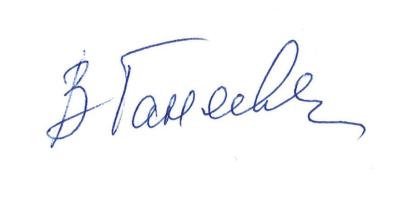                              Министерство культуры РФ и РТКазанский Государственный университет культуры и искусств                            Факультет музыкального искусства                                    кафедра сольного пения                                       Положение и условия                        II Международного конкурса вокалистов                                       «Сандугач-Соловей»             Народной артистки России и Республики Татарстан,                       лауреата Государственной премии Г. Тукая,                 Кавалера 2-х орденов: ордена «Дружбы народов»                                                                                                              и ордена «За заслуги перед Республикой Татарстан»,  примадонны                                                   ТАГТО и Б  им. М.Джалиля, Почетного профессора, зав. кафедрой         сольного пения КазГУКИ                                                Ганеевой Венеры АхатовныВ настоящее время молодежь активно стремится  творчески проявить себя, но при этом многие из них не имеют профессионального образования, не имеют представления о том, что такое - законы сцены, законы творческого, образного мышления, культуры речи, культуры поведения на сцене, навыки сценического движения, умение подобрать сценический костюм и т.д.3-4 марта 2015 года на базе Казанского государственного университета культуры и искусств будет проходить II Международный конкурс вокалистов «Сандугач-Соловей», который будет трамплином и стимулом для творческого роста, совершенствования профессионального мастерства и исполнительской культуры для повышения духовного и интеллектуального уровня, сохраняя при этом истинную верность традициям своего народа.В рамках конкурса будут проводиться творческие встречи и мастер-классы с выдающимися деятелями культуры, что откроет новые горизонты для творческого вдохновения молодежи.Конкурс будет проводиться по инициативе примадонны ТГАТОиБ им. М. Джалиля Ганеевой Венеры Ахатовны - жемчужины татарского искусства, которую характеризует высочайший профессионализм, артистизм, безупречная вокальная школа, глубокое понимание исполнительского искусства.  Оперно–концертный репертуар В. Ганеевой является лучшим образцом вокальной музыки. А её актёрское исполнительское мастерство служит примером для талантливой молодежи и является эталоном для подражания.                                                                                                                                        Цели и задачи конкурсаСохранение и развитие лучших традиций классической, народной, современной  певческой культуры.  Активизация творческой деятельности вокалистов, обогащение их репертуара, повышение исполнительского мастерства.Условия участия 	В конкурсе могут принимать участие вокалисты всех уровней образовательного процесса по следующим возрастным категориям:юношеская  - 15-18 лет;молодежная - 19-25 лет;старшая - от 26 лет.   Номинации:академическое сольное пение;эстрадное сольное пение;народное сольное пение.  Конкурсная программа:1 тур: Два разнохарактерных произведения (по выбору)2 тур: 1. Произведение из репертуара В.А. Ганеевой на выбор (ария, романс, народная, эстрадная песня,)2. Произведение на выбор.Примечание: Произведения исполняются на языке оригинала.Каждое произведение может быть исполнено только в одном туре                                              Жюри конкурсаСостав жюри формируется и утверждается оргкомитетом конкурса. В состав жюри входят известные артисты, педагоги творческих ВУЗов, режиссеры, руководители творческих коллективов, деятели культуры и искусства, а также мастера сцены из-за рубежа.Председатель жюри - Народная артистка России и Республики Татарстан, лауреат Государственной премии им. Г.Тукая Кавалер 2-х орденов: ордена «Дружбы народов» и ордена «За заслуги перед Республикой Татарстан», примадонна ТГАТО и Б им. М. Джалиля, Почетный профессор,   зав. кафедрой сольного пения КазГУКИ Ганеева В.А.                                          Финансовые условияДля участия в конкурсе, каждому участнику необходимо внести организационный взнос в размере 2 000 рублей, который идет на формирование призового фонда конкурса, работы жюри.Иногородние конкурсанты размещаются самостоятельно.  Оргкомитет конкурса может предоставить список близлежащих гостиниц.                               Сроки и место проведения           Место проведения:    РТ г. Казань, Оренбургский тракт, д.3. Казанский государственный    университет культуры и искусств, концертный зал. 2 марта : Заезд участников3 марта: 10.00 – 12.00 – регистрация, жеребьевка                  13.00 – I тур, конкурсное прослушивание 4 марта: 10.00 – II тур                  18.00 – Гала-концерт                                                                                                                                                                                                                                                                                    Конкурс проводится в два тура. Решением жюри к участию во втором туре допускается не более 50% участников первого тура.  Решение жюри обжалованию не подлежит. В случае спорной ситуации, председатель жюри имеет право на два голоса.Техническое оснащениеУчастники всех номинации могут исполнять конкурсные произведения с живым музыкальным сопровождением (рояль, баян и пр.) или иметь минусовые фонограммы на MD, CD, на флэш-носителях в WAV,WMA или mp3 форматах.Регламент работы жюриЖюри оценивает первый и второй этапы  по 10-бальной системе. Баллы всех членов жюри первого и второго этапа суммируются. По наибольшему количеству баллов жюри определяет Лауреатов и Дипломантов конкурса.Критерии оценки участников:Музыкальность, артистизм, чистота интонации, дикция, Культура исполнения, костюм.Качество аранжировки и записи музыкального сопровождения (минусовки). Соответствие репертуара возрастным и индивидуальным возможностям исполнителяОргкомитет объявляет следующие премииГран - ПриЛауреаты I, II, III степениДипломанты I, II, III степениПриз за лучшее исполнение произведения из репертуара Венеры ГанеевойСпециальный приз от генерального спонсора туристической компании «VIS-TRAVEL»Приз министерства культуры РТПриз зрительских симпатийПриз «Открытие» конкурса «Сандугач-Соловей»По решению членов жюри одному из победителей конкурса будет предложено обучение на кафедре сольного пения ФМИ КазГУКИ на бюджетной основе.Победителям присуждается звание «Лауреата» с вручением статуэтки и диплома.Участники 2 тура конкурса «Сандугач-Соловей» награждаются дипломами и благодарственными письмами.Члены жюри и оргкомитет оставляют за собой право не присуждать звание Гран-При и специальный приз.В ходе конкурсных просмотров членами жюри отбираются лучшие номера для выступления в Гала-концерте конкурса.Оформление заявкиЗаявки принимаются до 27 февраля 2015 года организационным комитетом по адресу: РТ, г. Казань, Оренбургский тракт, д.3. Казанский государственный университет культуры и искусств, ФМИ, кафедра сольного пения. А также  на электронную почту: sandugach_vinera@mail.ru 	Подтверждением участия является полная оплата взноса.В заявке нужно указать:Город, районФ.И.О., число, месяц, год рождения и полное количество лет солистаНаправляющая организация, ФИО руководителя и концертмейстера (полностью)Репертуар (название произведений, авторы слов и музыки, продолжительность)Технические требования (носитель минусовой фонограммы: формат  MD, CD-аудио, mp3, кол-во микрофонов)Паспортные данные, ИНН, страховое свидетельствоКонтактные телефоны, e-mail.Информация по конкурсу будет размещена на сайте www.kazguki.ruКонтактные телефоны оргкомитета: 89274391371(кафедра сольного пения)Адрес оргкомитета:  РТ, г. Казань, ул. Оренбургский тракт, д.3.  Казанский Государственный университет культуры и искусств, ФМИ, кафедра сольного пения, 80 каб. Электронная почта: sandugach_vinera@mail.ru                                                    Заявка	Город, районФ.И.О., число, месяц, год рождения и полное количество лет солиста.Направляющая организация, ФИО руководителя и концертмейстера (полностью).Репертуар (название произведений, авторы слов и музыки, продолжительность).1 тур:  	1.________________________________________________2.________________________________________________2 тур:  	1.________________________________________________2.________________________________________________Технические требования (носитель минусовой фонограммы: формат  MD, CD-аудио, кол-во микрофонов).Паспортные данные, ИНН, страховое свидетельствоКонтактные телефоны, e-mail.                           Список произведений из репертуара                                  Винеры Ахатовны Ганеевой17 яшь - З.Сафиуллин, Р.Рэкыйпов  Авылым Тубэн Саурыш - Р.Зарипов, Д.ГайнетдиноваАй, былбылым - т.х.к.Ак каен - З.Сафиуллин, Э.ЗэйниАк кэгэз - Р.Ахиярова, Р.ХарисАк пароход - С.Абдуллин, Р.ВэлиевАк телэк - Р.Ахиярова, Р.ХарисАл булаеммы сина - А.Локманов, А.ИгебаевАл Зэйнэбем - т.х.к.Алкаларым - А.Хосэенов А.ЮнысоваАлларны алга манам - т.х.к.Араларда озын юллар - В.Усманов, Р.КорбановБер генэ курдем - Р.Ахиярова, Р.МиннуллинБергэ узыйк Казан урамын - Р.Ахиярова, Р.ВэлиевБодрэ каен - Ф.Абубэкеров, М.СафиуллинБу гажэеп музыка -  Л.Батыр-Болгари, Н.КасыймовБулэк ит син - Р.Ахиярова, М.ШигаповБэхет тоне - З.Сафиуллин, Н.Эхмэдиев Бэхетемнен кояшы бул, ярым - Р.Калимуллин, С.МуллагалиевГафу ит, иркэм - Р.Бакиров муз, суз.Гомер дэ утэ инде - Л.Хэйретдинова, Ш.ЖихангироваГомерлэрне улмэс жыр итик без - Р.Тимербаев, В. ИлембэтовДонъя матур, донъя кин - С.Садыйкова, Г.АфзалДуслар булса, кайгырма - Р.Тимербаев, Р.ЧурагуловЕллар чакыра - Роза Нурмохэмэтова муз, cуз.Елмайган иреннэр упсеннэр - Ч.Зиннатуллина, Э.Шарифуллина Ерак йолдыз кебек - В.Усманов, Ш.РэкыйповЖырдан тэкыялэр урэм - А.Хосэенов, Э.ШарифуллинаЗинhар очен кермэ тошлэремэ -  Р.Ахиярова, Р.ВэлиевЗонтик - Л.Батыр-Болгари, Э.РэшитЗэнгэр капка - Ч.Зиннатуллина муз.,суз.Зэнгэр кынгыраулар - Ф.Эбубэкеров, Э.БаянЗэнгэр томан - Р.Ахиярова, Р.ХарисИ, Ходаем, сакла син аны -  Л.Батыр-Болгари, А.ЮнысоваИдел вальсы - Г.Ильясов, М.ХосэенИделемэ карыйм - Л.Батыр-Болгари, Ш.ЖихангироваИлахи жыр - Р.Ахиярова, Р.ШахиеваИсеннэн чыгарма - Л.Батыр-Болгари, Ш.БикколИсле гол т.х.к.Йолдызым - З.Сафиуллин, Р.РэкыйповКабан куле - Р.Абдуллин, Р.ВэлиевКаеннарнын ап-ак яктысы - Р.Калимуллин, Ф.ЗыятдиноваКазан кышы - Р.Ахиярова, Р.АймэтКазах вальсы -  Л.Хамиди, С.МукановКайгыдан арала - Р.Ахиярова, Э.ГэделКайгымнын каралары - Р.Ахиярова, Р.Миннуллин Кайт аккош куленэ - Р.Абдуллин, Р.Вэлиев Кайтам эле - Ч.Зиннатуллина муз.,суз .Кайттым энкэй - Р.Ахиярова, И.Юзеев Кайтуынны сагынырмын - Л.Батыр-Болгари, Н.КасыймовКайчан гына килерсен син - Л.Батыр-Болгари, Ш.Жихангирова Кар дими, буран дими - Ч.Зиннатуллина, Р.Вэлиева Кар яуганда - З.Хаким муз, суз.Кара эле кузлэремэ - А.Хосэенов, Ш.ЖихангироваКем кемне гафу итэр - Ч.Зиннатуллина муз.,суз.Кил яшьлектэн бугенге коннэргэ - Ф.Абубэкеров, Э.БаянКитмим эле яшьлегемнэн - Л.Батыр-Болгари, Ф.ЗыятдиноваКитмэ кояш - Р.Калимуллин, Ф.ЗыятдиноваКитмэ, сандугач - Р.Яхин, Г.ЗэйнашеваКлассташым - М.Иванов, Н КасыймовКозге чэчкэлэр - Ч.Зиннатуллина муз. суз.Коймэ килэ -  т.х.к.Котэлэр сине - Л.Хэмэдиева муз., суз.Кошлар тынды - Х.Вэлиуллин, Ф.ХосниКошларга - т.х.к.Кояшларын белэн кил син мина - А.Монасыйпов, Р.ЭхмэтжановКояшын яктырак яначак - Ч.Зиннатуллина, Ф.ТархановаКугэрченнэр горлэсеннэр - Р.Тимербаев, Р.ХакимжановКузлэреннэн кузем алмыйм - Л.Батыр-Болгари, Ф.МослимоваКукчэчэк - Р.Ахиярова, Р.ХарисКунелем кояшы - В.Усманов, Н.КасыймовКуперлэр - З.Сафиуллин, Д.СэрвэретдиноваКызарып кояш баткан чакта - И.Шамсутдинов, М.МэксудКыр казы - т.х.к.Май аенда кар ява - Р.Ахиярова, М.ШигаповМатур була - А.Локманов муз., суз.Мин сине эзлэдем - В.Усманов, Н.КасыймовМэхэббэт язмышы - Р.Гыймранов, А.БасыйроваНигэ син колэсен - Ш.Тимербулатов, Р.ВэлиевНик син мине уз итмисен - А.Хосэенов, А.ХамзинНинди мон бар синен кузлэрендэ - Л.Батыр-Болгари, М.ГалиевОзелеп сойгэнгэ курэ - В.Усманов, Ш.ЖихангироваОзмэ узэгемне - З.Сафиуллин, А.ГаделОй артында шомыртым - т.х.к.Оныттыр-В.Усманов, Н.КасыймовОчмыйча син тузеп кара - Ф.Гэсэкирова, М.НазыйровПадишахым-солтаным - Т.Низами муз., суз.Печэн осте - крэшен т.х. жырыПионнар - Р.Ахиярова, Р.ХарисСаба жиле - Р.Ахиярова, А.ЮнысоваСабантуй - С.Карипова муз.,суз.Сайланмагыз - Р.Тимербаев, Р.ЧурагуловСана кэккук, сана таннарымны - Л.Батыр-Болгари, Р.ВэлиевСандугач - крэшен т.х.жырыСандугачым - В.Усманов, И.ХоснетдиновСары яфрак - Р.Ахиярова, Р.АймэтСин дер ул дип уйладым - Ф.Абубэкеров, Н.ЯхинаСин дэ нигэ шулай тугелсен - А.Монасыйпов, Н.АрслановСине очраттым - Р.Ахиярова, Р.Миннуллин100. Сине югалткан кене - З.Хаким муз.,суз.101. Синен белэн мин бэхетле - С.Чуганаев, Г.Ажгихина102. Синен шэулэ - Р.Ахиярова, Н.Касыймов103. Соембикэ - Р.Ахиярова, Р.Вэлиев104. Сон инде - Р.Калимуллин, Г.Архипова105. Сонгы жыр - И.Низамов  Л.Дэулэтова 106. Сонгы телэк -  Р.Ахиярова, М.Галиев107. Сонгы яфраклар - А.Шакиров, Р.Миннуллин108. Сою хаты -  Р.Ахиярова, Э.Гадел109. Сурелмэс жырым, син - Р.Еникеев, Р.Вэлиева110. Талгын су - З.Сафиуллин, Р.Рэкыйпов111. Талларым - З.Сафиуллин, Р.Рэкыйпов112. Телефон аша сойлэшу - Р.Ахиярова, Р.Харис113. Тик сина -  В.Усманов, Э.Шарифуллина114. Тонбоекле кул – С.Абдуллин, Э.Баюсов115. Тонге карлар - Л.Батыр-Болгари, Н.Касыймов116. Тузем бул, егет - Л.Батыр-Болгари, Н.Касыймов117. Туй жыры - М.Хоснуллин муз, суз.118. Туй кулмэге - Р.Ахиярова, Н.Касыймов119. Тэакыя урдем - М.Иванов, Н.Касыймов120. Урман чишмэсе - Ш.Тимербулатов, Р.Вэлиев121. Фазыл чишмэсе - т.х.к, С.Хаким122. Ханымнар - Р.Ахиярова, А.Юнысова123. Челтэр элдем читэнгэ - т.х.к.124. Чулпан - В.Усманов, Н.Дэули125. Шэрык кызы - Л.Батыр-Болгари, М.Галиев126. Шэхрезадэ - Ф.Абубэкеров, Аманулла127. Ышан бары йорэк авазына -  Р.Андреев, Ж.Дэрзаман128. Эгэр син булмасан янымда - Э.Фаттах, Э.Ерикэй129. Эй, без идек - А.Хусаинов, хал.суз.130. Эллуки - т.х.к.131. Энкэй турында - Р.Нэфыйкова муз., суз.132. Этиемэ - М.Маликов, Ж.Дэрзаман133. Югаласым килэ минем - Л.Дэулэтова муз, суз.134. Югалттым - Р.Ахиярова, Н.Касыймов135. Язлардан ала алмыйм куземне - Л.Батыр-Болгари, М.Гимазетдинов136. Яктысы туган якнын - А.Хусаинов, М.Миншин137. Ялгыз агач - Р.Яхин, Э.Саттар138. Ялгыз аккош куллэрдэ - Р.Хэсэнов, Р.Ханнанов139. Ялгыз гармун - В.Эхмэтшин, Ф.Шэфигуллин140. Ялгыз уза гомер - Ф.Хатыйпов, Г.Зэйнашева141. Ялгыз чэчэк - З.Сафиуллин, З.Зарипова142. Яп тэрэзэн - Ч.Зиннатуллина муз.,суз.143. Яратам читтэн генэ - В.Усманов, Г.Зэйнашева144. Яратыгыз - Р.Ахиярова, Р.Миннуллин145. Яшьлегем тугае - З.Гыйбадуллин, Ф.Шэфигуллин146. Яшьлегем хислэре - Ш.Мэжитов, Г.Сагидуллин147. Яшьлек - т.х.к.148. Еллар чакыра - Роза Нурмохэмэтова муз, cуз. Тормыш матурлыгы - Л.Зэйнуллин, Л.Дэулэтова Син минем табышым – Гузэлия Син минем якты тошем - Р.Ахиярова, Р.Аймэт152. Йорэкне алдап булмый - А.Солэйманова муз.,суз.153. Кайту - Л.Батыр-Болгари, М.Галиев154. Мэхэббэт турында жыр – Р.Ахиярова, Г.Рэхим155. Энже туй жыры – Р.Сэитгэрэева муз.,суз.156. Тин яр – А.Солэйманова муз.,суз.157. Татарстан - Э.Гиматдинова, Р.Вэлиева158. Сина эйттем - Ф.Хатипов, Р.Муслимов 159. Янгыр ява - Ф.Хатипов, Р.МуслимовПартии из опер и музыкальных драматический произведений:Ахиярова Р. «Любовь, поэта» - ЗэйтунэБизе Ж. «Кармен» - МикаэлаБизе Ж. «Кармен» - ФраскитаВерди Дж. « Риголетто» - ДжильдаВерди Дж. «Травиата» - Виолетта  Даргомыжский А. «Русалка» - ОльгаДоницетти Г. «Дон Паскуале» - НоринаЖиганов Н. «Алтынчач» - АлтынчачКалимуллин Р. «Крик кукушки» - Гольназ, АлкизКальман И. «Сильва» - СтасиКальман И. «Баядера» - ОдеттаКальман И. «Цыган премьер» - ЮлишкаМоцарт В. «Директор театра» - Мадмуазель ЗильберклангМусоргский М. «Борис Годунов» - КсенияПуччини Дж. «Богема» - МюзеттаРимский-Корсаков Н. «Снегурочка» - СнегурочкаРимский-Корсаков Н. «Царская невеста» - МарфаРоссини Дж. «Севильский цирюльник» - РозинаСайдашев С. «Голубая шаль» - МэйсараСайдашев С. «Наемщик» ГольюземСайдашев С. «Наемщик» - ЗобэржэтФайзи Дж. «Башмачки» СэрвэрШтраус И. «Летучая мышь» АдельМинистерство культуры Российской ФедерацииМинистерство культуры РТРоссия ФедерациясененМәдәният министрлыгыМинистерство культуры РТКАЗАНСКИЙ ГОСУДАРСТВЕННЫЙ УНИВЕРСИТЕТ  КУЛЬТУРЫ И ИСКУССТВКАЗАН ДӘҮЛӘТ МӘДӘНИЯТ ҺӘМ СӘНГАТЬ УНИВЕРСИТЕТЫ420059, Казань-59, Оренбургский тракт, 3                Телефон: 277-58-36, факс 277-59-07, тел. Кафедры сольного пения ФМИ: 89274391371